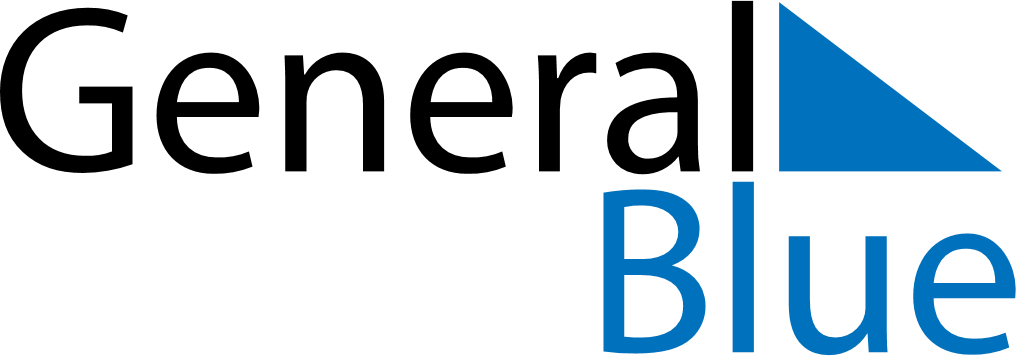 October 2024October 2024October 2024October 2024October 2024October 2024Vattholma, Uppsala, SwedenVattholma, Uppsala, SwedenVattholma, Uppsala, SwedenVattholma, Uppsala, SwedenVattholma, Uppsala, SwedenVattholma, Uppsala, SwedenSunday Monday Tuesday Wednesday Thursday Friday Saturday 1 2 3 4 5 Sunrise: 6:54 AM Sunset: 6:22 PM Daylight: 11 hours and 27 minutes. Sunrise: 6:57 AM Sunset: 6:19 PM Daylight: 11 hours and 22 minutes. Sunrise: 6:59 AM Sunset: 6:16 PM Daylight: 11 hours and 16 minutes. Sunrise: 7:02 AM Sunset: 6:13 PM Daylight: 11 hours and 11 minutes. Sunrise: 7:04 AM Sunset: 6:10 PM Daylight: 11 hours and 5 minutes. 6 7 8 9 10 11 12 Sunrise: 7:06 AM Sunset: 6:07 PM Daylight: 11 hours and 0 minutes. Sunrise: 7:09 AM Sunset: 6:04 PM Daylight: 10 hours and 55 minutes. Sunrise: 7:11 AM Sunset: 6:01 PM Daylight: 10 hours and 49 minutes. Sunrise: 7:14 AM Sunset: 5:58 PM Daylight: 10 hours and 44 minutes. Sunrise: 7:16 AM Sunset: 5:55 PM Daylight: 10 hours and 39 minutes. Sunrise: 7:18 AM Sunset: 5:52 PM Daylight: 10 hours and 33 minutes. Sunrise: 7:21 AM Sunset: 5:49 PM Daylight: 10 hours and 28 minutes. 13 14 15 16 17 18 19 Sunrise: 7:23 AM Sunset: 5:46 PM Daylight: 10 hours and 22 minutes. Sunrise: 7:26 AM Sunset: 5:43 PM Daylight: 10 hours and 17 minutes. Sunrise: 7:28 AM Sunset: 5:40 PM Daylight: 10 hours and 12 minutes. Sunrise: 7:31 AM Sunset: 5:37 PM Daylight: 10 hours and 6 minutes. Sunrise: 7:33 AM Sunset: 5:35 PM Daylight: 10 hours and 1 minute. Sunrise: 7:36 AM Sunset: 5:32 PM Daylight: 9 hours and 55 minutes. Sunrise: 7:38 AM Sunset: 5:29 PM Daylight: 9 hours and 50 minutes. 20 21 22 23 24 25 26 Sunrise: 7:41 AM Sunset: 5:26 PM Daylight: 9 hours and 45 minutes. Sunrise: 7:43 AM Sunset: 5:23 PM Daylight: 9 hours and 39 minutes. Sunrise: 7:46 AM Sunset: 5:20 PM Daylight: 9 hours and 34 minutes. Sunrise: 7:48 AM Sunset: 5:17 PM Daylight: 9 hours and 29 minutes. Sunrise: 7:51 AM Sunset: 5:15 PM Daylight: 9 hours and 23 minutes. Sunrise: 7:53 AM Sunset: 5:12 PM Daylight: 9 hours and 18 minutes. Sunrise: 7:56 AM Sunset: 5:09 PM Daylight: 9 hours and 13 minutes. 27 28 29 30 31 Sunrise: 6:58 AM Sunset: 4:06 PM Daylight: 9 hours and 8 minutes. Sunrise: 7:01 AM Sunset: 4:04 PM Daylight: 9 hours and 2 minutes. Sunrise: 7:03 AM Sunset: 4:01 PM Daylight: 8 hours and 57 minutes. Sunrise: 7:06 AM Sunset: 3:58 PM Daylight: 8 hours and 52 minutes. Sunrise: 7:09 AM Sunset: 3:56 PM Daylight: 8 hours and 47 minutes. 